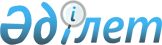 О присвоении наименований улицам села Жылымды, села Карлыколь, села Жанааул, станции КарагайРешение акима Булакского сельского округа Зерендинского района Акмолинской области от 6 августа 2009 года № 2. Зарегистрировано Управлением юстиции Зерендинского района Акмолинской области 16 сентября 2009 года № 1-14-114
      Сноска. В заголовке и по всему тексту решения на казахском языке слова "селосының", "селосы" заменены словами "ауылының", "ауылы" решением акима Булакского сельского округа Зерендинского района Акмолинской области от 02.05.2017 № 1 (вводится в действие со дня официального опубликования).
      В соответствии с подпунктом 4) статьи 14 Закона Республики Казахстан от 8 декабря 1993 года "Об административно-территориальном устройстве Республики Казахстан", пунктом 2 статьи 35 Закона Республики Казахстан от 23 января 2001 года "О местном государственном управлении и самоуправлении в Республике Казахстан", с учетом мнения населения села Жылымды, села Карлыколь, села Жанааул, станции Карагай, аким Булакского сельского округа РЕШИЛ:
      Сноска. Преамбула - в редакции решения акима Булакского сельского округа Зерендинского района Акмолинской области от 02.05.2017 № 1 (вводится в действие со дня официального опубликования).


      1. Присвоить наименования улицам села Жылымды, села Карлыколь, села Жанааул, станций Карагай:
      1) село Жылымды:
      Улице № 1 - наименование Шолак;
      Улице № 2 - наименование Мектеп;
      Улице № 3 - наименование Шетки;
      2) село Карлыколь:
      Улице № 1 – наименование Мектеп;
      Улице № 2 – наименование Геолога;
      Улице № 3 – наименование Байтерек;
      Улице № 4 – наименование Бейбитшилик;
      3) село Жанааул:
      Улице № 1 – наименование Каратал;
      Улице № 2 – наименование Бейбитшилик;
      Улице № 3 – наименование Бирлик;
      Улице № 4 – наименование Достык;
      Улице № 5 – наименование Жайлау;
      4) станции Карагай:
      Улице № 1 - наименование Станционная;
      Улице № 2 - наименование Элеваторская.
      2. Контроль за исполнением настоящего решения оставляю за собой.
      3. Настоящее решение вступает в силу со дня государственной регистрации в Управлении юстиции Зерендинского района и вводится в действие со дня официального опубликования.
      СОГЛАСОВАНО:
					© 2012. РГП на ПХВ «Институт законодательства и правовой информации Республики Казахстан» Министерства юстиции Республики Казахстан
				
      Аким

О.Бекишев

      Начальник
государственного учреждения
"Отдел архитектуры
и градостроительства"
Зерендинского района

В.М.Петрова

      Начальник
государственного учреждения
"Отдел культуры
и развития языков"
Зерендинского района

А.М.Раимбекова
